PORTARIA Nº 070/2017-PENNomeia comissão de seleção de participantes do PET/Educação Física.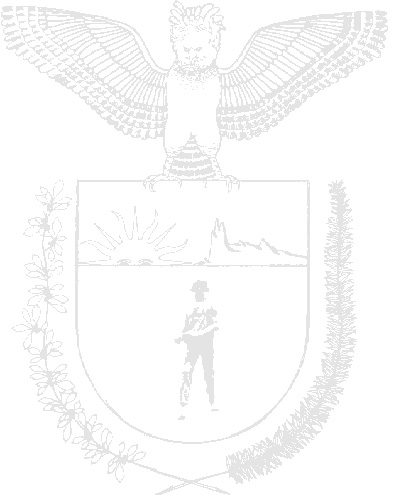 A Pró-Reitoria de Ensino da Universidade Estadual de Maringá, no uso das atribuições e Considerando:O contido no Manual de Orientações Básicas do Programa de Educação Tutorial – PET;	a Portaria n.º 976, de 27 de julho de 2010, do Ministério da Educação, republicada no D.O.U em 31 de outubro de 2013;o Edital n.º 076/2017-PEN.RESOLVE:Art. 1º - Nomear, para compor a Comissão de Seleção de Alunos para o Programa de Educação Tutorial, do Grupo de Educação Física (PET/Educação Física), da Universidade Estadual de Maringá, os seguintes membros:Art. 2º - Nomear o Profº Drº Fernando Augusto Starepravo para presidir a referida Comissão.Art. 3º - Esta portaria entra em vigor na data de sua publicação, revogadas as disposições em contrário.Maringá, 15 de setembro de 2017.Profª Drª Ana Tiyomi ObaraPró-Reitora de EnsinoFernando Augusto Starepravo (Tutor – Docente – DEF)Carlos Herold Júnior (Docente – DEF)Claudio Kravchyhcyn  (Docente – DEF)Pâmela Calvo Buzzi (Discente Bolsista)Marcos Aurélio de Oliveira Magossi  (Discente Bolsista)Jaqueline Gazque Faria (Discente Bolsista)Erick Ricardo Borges de Oliveira (Discente Bolsista)